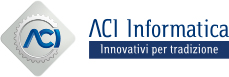 ALLEGATO C - Albo Fornitori - Comunicazione di variazione                        ACI Informatica S.p.A.                       Via Fiume delle Perle, 24                                                                                                  	                       00144 – ROMAOGGETTO: COMUNICAZIONE DI VARIAZIONE ALBO FORNITORIL’Impresa       con sede in       qui rappresentata dal Sig.       in qualità di Legale Rappresentante, domiciliato presso la sede della stessa in via      , tel.      , fax      , indirizzo di posta elettronica certificata       indirizzo di posta elettronica       (se non in possesso di quella certificata), iscritta nell’Albo Fornitori per l’anno       nella/e Sezione/i      , Categoria/e       (riportare tutte le Sezioni e le relative Categorie in cui l’impresa risulta iscritta)COMUNICAai sensi dell’art. 6.2 del Regolamento Albo Fornitori, che nell’ambito societario in data       è intervenuta la seguente variazione, rispetto a quanto già dichiarato e rispetto alla documentazione già presentata a Codesto Ufficio in sede di domanda di iscrizione all’Albo Fornitori:Data,                 Il Legale Rappresentante(firmato digitalmente)